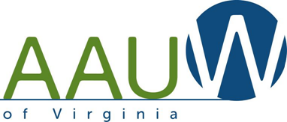 BRANCH MEMBERSHIP APPLICATIONhttps://aauw-va.aauw.net/join/ Name_______________________________________Address_______________________________________City, State, Zip_______________________________________Contact Numbers_______________________________________Email_______________________________________College/UniversityHighest Degree Earned_______________________________________BRANCH PAYMENT INFORMATION -- Annual dues of ____ include membership in AAUW national organization, $15 AAUW of Virginia, and ____ dues to _________________ Branch.Mail to: 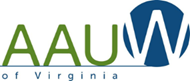 BRANCH MEMBERSHIP APPLICATIONhttps://aauw-va.aauw.net/join/ Name_______________________________________Address_______________________________________City, State, Zip_______________________________________Contact Numbers_______________________________________Email_______________________________________College/UniversityHighest Degree Earned_______________________________________BRANCH PAYMENT INFORMATION -- Annual dues of ____ include membership in AAUW national organization, $15 AAUW of Virginia, and ____ dues to _________________ Branch.Mail to: BRANCH MEMBERSHIP APPLICATIONhttps://aauw-va.aauw.net/join/ Name_______________________________________Address_______________________________________City, State, Zip_______________________________________Contact Numbers_______________________________________Email_______________________________________College/UniversityHighest Degree Earned_______________________________________BRANCH PAYMENT INFORMATION -- Annual dues of ____ include membership in AAUW national organization, $15 AAUW of Virginia, and ____ dues to _________________ Branch.Mail to: ________________BranchWHAT WE DOOPTIONS:If you want to add information about your branch to the back of the Membership Application, delete these instructions and the headings of columns 1 and 2.  The headings are there just to show you that there are 3 columns.   Type your information here to fill one column.  You will know you have typed too much when the text moves into the 2nd column.  Make revisions to fill just one column.  Copy the entire first column and paste it into columns 2 and 3.  Print the application on both sides.  (You can follow directions for double-sided printing of the Word version of the Brochure.)  Cut to have 3 copies and then insert one copy into each brochure.)If you choose not to add branch information, print only page one of the application, after adding the missing information at the bottom.  You could also print page 1 first and write in the missing information.  Instead of typing or writing a mailing address, paste a return address label of the membership or finance officer into the space.Delete this text and paste branch information from column 1.Delete this text and paste branch information from column 1.